Figure S1. Proportion of farmland habitats within each small agricultural region (SAR). (A) Current and (B) future distribution of farmland habitats in France. These values were derived from the IMAGE 2.4 model developed at a 0.5° resolution grid and were downscaled at the scale of each SAR. Regional proportion of farmland habitats were calculated as the percentage of land area covered by: herbaceous or cultivated pasture, cultivated and managed areas, and mosaic cropland/natural vegetation. Future proportion of farmland habitats (for 2050) were obtained by averaging projected proportions from the three SRES scenarios, A1B, A2, and B1 of the IMAGE 2.4 model.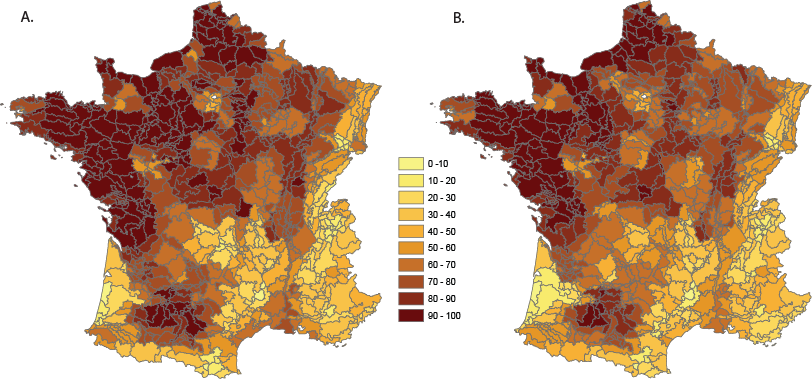 